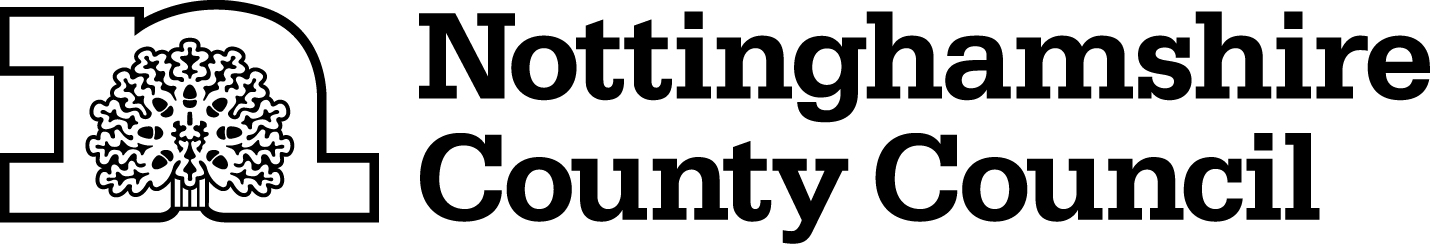 Safety of Sports Grounds Act 1975Fire Safety and Safety of Places of Sport Act 1987Application for a General or Special Safety Certificate for a Designated Sports Ground or Regulated Stand When completed, this form should be sent, along with any other relevant accompanying documentation and plan(s) in support of the application to:-Emergency Planning Team Nottinghamshire County CouncilCounty HallNG2 7QPEmail: emergency.planning@nottscc.gov.uk Signature of authorised officer: ……………………………..………………………………… Date completed: …..………………BACKGROUND NOTESA safety certificate is required, under the Safety of Sports Grounds Act 1975 for a whole ground that is known as a Designated Ground; or Part  of the Fire Safety and Places of Sport Act 1987 for a covered stand at a sports ground (other than at a Designated Ground) known as a Regulated Stand, in order for spectators to be admitted for sporting or other spectator events within those grounds. Nottinghamshire County Council (hereafter known as the Council) is the issuing authority for sports grounds within the .The full criteria for qualifying for the above can be found in the accompanying application procedure notes. Please note that a separate application form is required for each regulated stand at a sports ground (although any certificate issued may cover all such stands).Following receipt of this application, Nottinghamshire County Council will make a preliminary determination regarding the validity of the application. The Council will serve notice of this determination on you under section 7 of the 1975 Act (Designated Ground) or section 28(2) of the 1987 Act (Regulated Stand). That determination will have become a final determination for the purposes of the 1975 or 1987 Acts at the end of the period of two months beginning with the date of that notice. In the case of a Designated Ground, application will also be further made to the Secretary of State should the Council so determine.You can pursue separately with Nottinghamshire County Council the question whether a ground or stand in fact satisfies the above criteria which determines whether a ground is a Designated Ground or a stand is a Regulated Stand.  An "on site" inspection is likely to be necessary. Alternatively you may yourself realise that the ground or stand does meet the required criteria and may apply for a safety certificate in respect of it without a preliminary determination being made by Nottinghamshire County Council.  Where the application is for a special safety certificate this question will already have been resolved because a special safety certificate is issued only if a general safety certificate is in force.Under the provisions of section 3(1) of the 1975 Act (Designated Ground) or section 28(7) of the 1987 Act (Regulated Stand) in the case of a general safety certificate, or section 28(8) of the 1987 Act in the case of a special safety certificate, Nottinghamshire County Council receiving an application for a safety certificate has to determine whether the applicant is qualified to hold the safety certificate. The applicant should therefore provide the information as detailed in the accompanying notes to enable the local authority to deal with the application.A scale plan of the sports ground and/or the relevant stands should, if available, accompany this application.  However, under section 3(4) of the 1975 Act or 28(11) of the 1987 Act, Nottinghamshire County Council may require you to provide further information and plans of the ground.1Section 1 of 8                       Please read accompanying application procedure notes before completing this formSection 1 of 8                       Please read accompanying application procedure notes before completing this formSection 1 of 8                       Please read accompanying application procedure notes before completing this formSection 1 of 8                       Please read accompanying application procedure notes before completing this formAPPLICATIONAPPLICATIONAPPLICATIONAPPLICATION1.1Name of applicant Name of applicant Position at ground / clubPosition at ground / clubApplicant’s Contact DetailsApplicant’s Contact DetailsApplicant’s Contact DetailsApplicant’s Contact Details1.2AddressEmail address                                                                                                         Tel. no:Section 2 of 8                                                        Section 2 of 8                                                        Section 2 of 8                                                        Section 2 of 8                                                        Section 2 of 8                                                        SPORTS GROUNDSPORTS GROUNDSPORTS GROUNDSPORTS GROUNDSPORTS GROUND2.1Name of club / teamName of club / teamAddress of sports groundAddress of sports groundAddress of sports groundAddress of sports groundAddress of sports ground2.2Name of the ground2.3Address of the ground2.4Premises license in force?Yes / NoYes / NoIf yes, name of issuing authoritySection 3 of 8                                                        Section 3 of 8                                                        Section 3 of 8                                                        Section 3 of 8                                                        Section 3 of 8                                                        Section 3 of 8                                                        RESPONSIBLE PERSONSRESPONSIBLE PERSONSRESPONSIBLE PERSONSRESPONSIBLE PERSONSRESPONSIBLE PERSONSRESPONSIBLE PERSONS3.1Proposed certificate holderProposed certificate holderPosition / job titlePosition / job title3.2Will any person(s) (in addition to the proposed certificate holder) be involved in ensuring compliance with the terms and conditions of the safety certificate?Will any person(s) (in addition to the proposed certificate holder) be involved in ensuring compliance with the terms and conditions of the safety certificate?Will any person(s) (in addition to the proposed certificate holder) be involved in ensuring compliance with the terms and conditions of the safety certificate?Will any person(s) (in addition to the proposed certificate holder) be involved in ensuring compliance with the terms and conditions of the safety certificate?Yes / NoIf no, go to Section 4If yes, please record details of all responsible persons (including event promoter where applicable)If yes, please record details of all responsible persons (including event promoter where applicable)If yes, please record details of all responsible persons (including event promoter where applicable)If yes, please record details of all responsible persons (including event promoter where applicable)If yes, please record details of all responsible persons (including event promoter where applicable)If yes, please record details of all responsible persons (including event promoter where applicable)3.3NamePosition / job titleAddressEmail address                                                                                                          Tel. no:Tel. no:Tel. no:3.4NamePosition / job titleAddressEmail addressTel. no:Tel. no:Tel. no:Section 4 of 8                                                        Section 4 of 8                                                        Section 4 of 8                                                        Section 4 of 8                                                        Section 4 of 8                                                        TYPE OF APPLICATION    Please indicate which type of safety certificate you require by placing an X in the boxTYPE OF APPLICATION    Please indicate which type of safety certificate you require by placing an X in the boxTYPE OF APPLICATION    Please indicate which type of safety certificate you require by placing an X in the boxTYPE OF APPLICATION    Please indicate which type of safety certificate you require by placing an X in the boxTYPE OF APPLICATION    Please indicate which type of safety certificate you require by placing an X in the boxDesignated Ground    Designated Ground    Designated Ground    Designated Ground    Designated Ground    4.1General safety certificate  – covers activities over an indefinite periodA sports ground with a capacity of over10,000 spectators (rugby, football, cricket)  (5,000 at football league grounds)          	A sports ground with a capacity of over10,000 spectators (rugby, football, cricket)  (5,000 at football league grounds)          	A sports ground with a capacity of over10,000 spectators (rugby, football, cricket)  (5,000 at football league grounds)          	Go to  5.1Regulated StandRegulated StandRegulated StandRegulated StandRegulated Stand4.2General safety certificate  – covers activities over an indefinite periodA stand which provides coveredaccommodation for 500+ spectators  A stand which provides coveredaccommodation for 500+ spectators  A stand which provides coveredaccommodation for 500+ spectators  4.3Name and location of the stand for which the application is being made (n.b. a separate application must be made for each stand)4.4Is the number of spectators admitted to the stand controlled on entry to the stand?Yes / NoIf yes, how controlled?If yes, how controlled?Go to 5.1Special safety certificateSpecial safety certificateSpecial safety certificateSpecial safety certificateSpecial safety certificate4.5Special safety certificate  – covers one occasion or a series of occasions                         Special safety certificate  – covers one occasion or a series of occasions                         Special safety certificate  – covers one occasion or a series of occasions                         Go to 5.4 (if temporary stand being provided), otherwise go to 7.1Go to 5.4 (if temporary stand being provided), otherwise go to 7.1Section 5 of 8                                                        Section 5 of 8                                                        Section 5 of 8                                                        Section 5 of 8                                                        Section 5 of 8                                                        SPECTATOR ACCOMMODATIONSPECTATOR ACCOMMODATIONSPECTATOR ACCOMMODATIONSPECTATOR ACCOMMODATIONSPECTATOR ACCOMMODATION5.1Approximate date of construction of the spectator accommodation at the sports ground or of the regulated stand(s)Approximate date of construction of the spectator accommodation at the sports ground or of the regulated stand(s)Approximate date of construction of the spectator accommodation at the sports ground or of the regulated stand(s)5.2Has there been any subsequent extension, major alteration or re-construction of the spectator accommodation or regulated stand?Has there been any subsequent extension, major alteration or re-construction of the spectator accommodation or regulated stand?Has there been any subsequent extension, major alteration or re-construction of the spectator accommodation or regulated stand?Yes / NoIf no, go to 5.45.3If yes, please provide details, including dates If yes, please provide details, including dates If yes, please provide details, including dates 5.4Is any of the spectator accommodation provided intended to be temporary?Is any of the spectator accommodation provided intended to be temporary?Is any of the spectator accommodation provided intended to be temporary?Yes / NoIf no, go to 5.65.5If yes, how long is it intended to be in use for?If yes, how long is it intended to be in use for?If yes, how long is it intended to be in use for?Maximum capacityMaximum capacityMaximum capacityPlease state the maximum capacity (including each section of the ground) for which spectator accommodation at the sports ground is intended, or, for regulated stands, state the maximum capacity of the accommodation for spectators to view activities at the sports groundPlease state the maximum capacity (including each section of the ground) for which spectator accommodation at the sports ground is intended, or, for regulated stands, state the maximum capacity of the accommodation for spectators to view activities at the sports groundPlease state the maximum capacity (including each section of the ground) for which spectator accommodation at the sports ground is intended, or, for regulated stands, state the maximum capacity of the accommodation for spectators to view activities at the sports groundPlease state the maximum capacity (including each section of the ground) for which spectator accommodation at the sports ground is intended, or, for regulated stands, state the maximum capacity of the accommodation for spectators to view activities at the sports groundPlease state the maximum capacity (including each section of the ground) for which spectator accommodation at the sports ground is intended, or, for regulated stands, state the maximum capacity of the accommodation for spectators to view activities at the sports groundDesignated GroundsDesignated GroundsDesignated GroundsDesignated GroundsDesignated Grounds5.6Location in groundMaximum seatedMaximum standingMaximum standingCapacity  a)  b)  c)  d)  e)Total ground capacityTotal ground capacityTotal ground capacityTotal ground capacityRegulated standsRegulated standsRegulated standsRegulated standsRegulated stands5.7Location in ground / name of standMaximum seatedMaximum standingMaximum standingCapacity  a)  b)  c)5.8Any restrictions on number of seated spectators5.9Any restrictions on number of standing spectatorsNow go to 6.1Now go to 6.1Now go to 6.1Now go to 6.1Now go to 6.1Section 6 of 8                                                        Section 6 of 8                                                        Section 6 of 8                                                        Section 6 of 8                                                        Section 6 of 8                                                        ACTIVITIES TO BE COVERED BY THE GENERAL SAFETY CERTIFICATEACTIVITIES TO BE COVERED BY THE GENERAL SAFETY CERTIFICATEACTIVITIES TO BE COVERED BY THE GENERAL SAFETY CERTIFICATEACTIVITIES TO BE COVERED BY THE GENERAL SAFETY CERTIFICATEACTIVITIES TO BE COVERED BY THE GENERAL SAFETY CERTIFICATEFor EACH of the activities (e.g. football, rugby, cricket, athletics, horse / motor racing, etc.) to be covered by the general safety certificate, please provide the following information for the last three calendar years.  Designated sports grounds - If your application is for a designated sports ground, exclude use of the sports ground for reserve team matches, practice sessions or community use. Regulated stands - If your application is for a regulated stand please include spectators who were admitted to the stand (if access is controlled on entry) or had access to it (if it is not controlled).  Exclude any occasions when no charge was made for admission and occasions when the number of spectators was less than 100.For EACH of the activities (e.g. football, rugby, cricket, athletics, horse / motor racing, etc.) to be covered by the general safety certificate, please provide the following information for the last three calendar years.  Designated sports grounds - If your application is for a designated sports ground, exclude use of the sports ground for reserve team matches, practice sessions or community use. Regulated stands - If your application is for a regulated stand please include spectators who were admitted to the stand (if access is controlled on entry) or had access to it (if it is not controlled).  Exclude any occasions when no charge was made for admission and occasions when the number of spectators was less than 100.For EACH of the activities (e.g. football, rugby, cricket, athletics, horse / motor racing, etc.) to be covered by the general safety certificate, please provide the following information for the last three calendar years.  Designated sports grounds - If your application is for a designated sports ground, exclude use of the sports ground for reserve team matches, practice sessions or community use. Regulated stands - If your application is for a regulated stand please include spectators who were admitted to the stand (if access is controlled on entry) or had access to it (if it is not controlled).  Exclude any occasions when no charge was made for admission and occasions when the number of spectators was less than 100.For EACH of the activities (e.g. football, rugby, cricket, athletics, horse / motor racing, etc.) to be covered by the general safety certificate, please provide the following information for the last three calendar years.  Designated sports grounds - If your application is for a designated sports ground, exclude use of the sports ground for reserve team matches, practice sessions or community use. Regulated stands - If your application is for a regulated stand please include spectators who were admitted to the stand (if access is controlled on entry) or had access to it (if it is not controlled).  Exclude any occasions when no charge was made for admission and occasions when the number of spectators was less than 100.For EACH of the activities (e.g. football, rugby, cricket, athletics, horse / motor racing, etc.) to be covered by the general safety certificate, please provide the following information for the last three calendar years.  Designated sports grounds - If your application is for a designated sports ground, exclude use of the sports ground for reserve team matches, practice sessions or community use. Regulated stands - If your application is for a regulated stand please include spectators who were admitted to the stand (if access is controlled on entry) or had access to it (if it is not controlled).  Exclude any occasions when no charge was made for admission and occasions when the number of spectators was less than 100.Activity6.1Year 1Year 1Year 2Year 36.2Year6.3Number of occasions this took place during the year6.4Total number of seated spectators during the year6.5Total number of standing spectators during the year6.6Date of event with highest attendance in the year6.7Highest attendance - seated spectators6.8Highest attendance - standing spectatorsAdd another activity?Yes / NoIf yes, attach details on a separate sheetIf yes, attach details on a separate sheetIf yes, attach details on a separate sheetNow go to 8.1Now go to 8.1Now go to 8.1Now go to 8.1Now go to 8.1Section 7 of 8                                                        Section 7 of 8                                                        Section 7 of 8                                                        Section 7 of 8                                                        Section 7 of 8                                                        Section 7 of 8                                                        Section 7 of 8                                                        Section 7 of 8                                                        SPECIAL SAFETY CERTIFICATESPECIAL SAFETY CERTIFICATESPECIAL SAFETY CERTIFICATESPECIAL SAFETY CERTIFICATESPECIAL SAFETY CERTIFICATESPECIAL SAFETY CERTIFICATESPECIAL SAFETY CERTIFICATESPECIAL SAFETY CERTIFICATE7.1Event or activity for which the special safety certificate is required (e.g. pop concert, display, festival, other non-specified activity, etc.)Event or activity for which the special safety certificate is required (e.g. pop concert, display, festival, other non-specified activity, etc.)Event or activity for which the special safety certificate is required (e.g. pop concert, display, festival, other non-specified activity, etc.)Please give the date(s) of the proposed event with start and finish times (see below for adding another event)Please give the date(s) of the proposed event with start and finish times (see below for adding another event)Please give the date(s) of the proposed event with start and finish times (see below for adding another event)Please give the date(s) of the proposed event with start and finish times (see below for adding another event)Please give the date(s) of the proposed event with start and finish times (see below for adding another event)Please give the date(s) of the proposed event with start and finish times (see below for adding another event)Please give the date(s) of the proposed event with start and finish times (see below for adding another event)Please give the date(s) of the proposed event with start and finish times (see below for adding another event)7.2Date of the event:Date of the event:From:From:From:From:To:To:7.3Time of spectator admissionTime of spectator admissionFrom:From:From:From:To:To:7.4Maximum number of seated spectatorsMaximum number of seated spectatorsMaximum number of seated spectators7.5Maximum number of standing spectatorsMaximum number of standing spectatorsMaximum number of standing spectators7.6Details and location of any staging for the eventDetails and location of any staging for the eventDetails and location of any staging for the event7.7In the case of a regulated stand, do you propose to make any changes or adaptations to the spectator accommodation or to arrangements for entry and control of spectators for this event?In the case of a regulated stand, do you propose to make any changes or adaptations to the spectator accommodation or to arrangements for entry and control of spectators for this event?In the case of a regulated stand, do you propose to make any changes or adaptations to the spectator accommodation or to arrangements for entry and control of spectators for this event?In the case of a regulated stand, do you propose to make any changes or adaptations to the spectator accommodation or to arrangements for entry and control of spectators for this event?In the case of a regulated stand, do you propose to make any changes or adaptations to the spectator accommodation or to arrangements for entry and control of spectators for this event?In the case of a regulated stand, do you propose to make any changes or adaptations to the spectator accommodation or to arrangements for entry and control of spectators for this event?Yes / NoIf yes, go to 7.8 If no go to 7.97.8Please provide detailsSIMILAR EVENTS OVER THE LAST THREE YEARSSIMILAR EVENTS OVER THE LAST THREE YEARSSIMILAR EVENTS OVER THE LAST THREE YEARSSIMILAR EVENTS OVER THE LAST THREE YEARSSIMILAR EVENTS OVER THE LAST THREE YEARSSIMILAR EVENTS OVER THE LAST THREE YEARSSIMILAR EVENTS OVER THE LAST THREE YEARSSIMILAR EVENTS OVER THE LAST THREE YEARS7.9How many times has this event taken place at the sports ground / in another location during the last three years?How many times has this event taken place at the sports ground / in another location during the last three years?How many times has this event taken place at the sports ground / in another location during the last three years?How many times has this event taken place at the sports ground / in another location during the last three years?Please provide the following details about each such event over the last three years Please provide the following details about each such event over the last three years Please provide the following details about each such event over the last three years Please provide the following details about each such event over the last three years Please provide the following details about each such event over the last three years Please provide the following details about each such event over the last three years Please provide the following details about each such event over the last three years Please provide the following details about each such event over the last three years 7.10Year(s)Year(s)Year(s)7.11Name of event / occasionName of event / occasionName of event / occasion7.12Date(s) on which heldDate(s) on which heldDate(s) on which held7.13Number of spectators attendingNumber of spectators attendingNumber of spectators attending7.14Number of staff / employees / artists involvedNumber of staff / employees / artists involvedNumber of staff / employees / artists involvedAdd another event?Add another event?Add another event?Yes / NoYes / NoIf yes, attach details on a separate sheetIf yes, attach details on a separate sheetIf yes, attach details on a separate sheetNow go to 8.1Now go to 8.1Now go to 8.1Now go to 8.1Now go to 8.1Now go to 8.1Now go to 8.1Now go to 8.1Section 8 of 8                                                      Section 8 of 8                                                      ADDITIONAL DETAILSADDITIONAL DETAILS8.1Please attach any additional information which is required or relevant to your application (management policies, risk assessments, insurance, site plan, etc.)Documents attached: 8.2DECLARATIONI ……………………………………… (print name) declare that I am duly authorised on behalf of the above named sports ground / club to make application for the said safety certificate.Signed:                                                                                                     Dated:                                                      Position at club / promoter:                                                                                                                                         DECLARATIONI ……………………………………… (print name) declare that I am duly authorised on behalf of the above named sports ground / club to make application for the said safety certificate.Signed:                                                                                                     Dated:                                                      Position at club / promoter:                                                                                                                                         To be completed by the authorised officer on behalf of the enforcing authorityTo be completed by the authorised officer on behalf of the enforcing authorityTo be completed by the authorised officer on behalf of the enforcing authorityTo be completed by the authorised officer on behalf of the enforcing authorityDeterminationDetermination dateDetermination reasonDCMS contacted?8.3  Designated / Regulated / n/a 8.4  Date application receivedStart date of application processing Issue date of certificateAuthorisation    Authorisation    Authorisation    Authorisation    8.5 Signed by (Group Manager) Name of authorised officer dealing Job title of authorising officer  